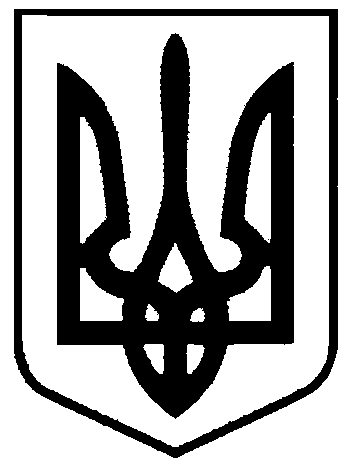 СВАТІВСЬКА МІСЬКА РАДАСЬОМОГО СКЛИКАННЯОДИННАЦЯТА  СЕСІЯРІШЕННЯвід                                       2017 р.      м. Сватове                                           №11/_____« Про присвоєння окремих адрес частинам житлового будинку №38  по вул. Лісова м. Сватове»      Розглянувши звернення Попової Яни Анатоліївни та Буділко Людмили Миколаївни з проханням визнати цілою одиницею квартирою  частини житлового будинку №38 по вул.Лісова м.Сватове та присвоїти квартирам і земельним ділянкам на яких вони розташовані окремі адреси, що необхідно для приведення адрес вищевказаного нерухомого майна у відповідність до вимог законодавства України, керуючись ст. 26 Закону України «Про місцеве самоврядування в Україні» Сватівська міська радаВИРІШИЛА:Визнати належні Поповій Яні Анатоліївні відповідно до договору дарування від 20 жовтня  2016 року 11/25 частини житлового будинку №38  по вул. Лісова  м.Сватове цілою одиницею квартирою та  присвоїти їй №1 в будинку №38  по вул. Лісова  м.Сватове.Визнати належні Буділко Людмилі Миколаївні відповідно до договору дарування від 16 березня  1995 року 14/25 частини житлового будинку №138 по вул. Лісова   м.Сватове цілою одиницею квартирою та  присвоїти їй №2 в будинку №38  по                        вул. Лісова  м.Сватове.Зобов’язати Попову Яну Анатоліївну та Буділко Людмилу Миколаївну звернутися з відповідною заявою до суб’єкта, який здійснює повноваження у сфері державної реєстрації прав для реєстрації права власності на квартири №1 та №2 в будинку №38 по вул. Лісова м.Сватове з відповідними частками господарських будівель на підставі даного рішення і інших правовстановлюючих документів.      4. Контроль за виконанням даного рішення покласти на постійну депутатську  комісію міської ради з питань власності, транспорту, зв’язку, торгівельно-побутового обслуговування населення та зайнятості населення.   Сватівський  міський голова				                    Є.В. Рибалко